Course Specification for Special Topics in Translation and Interpretation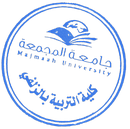 College Zulfi College of Education Zulfi College of Education Zulfi College of EducationDepartmentEnglish Language DepartmentEnglish Language DepartmentEnglish Language DepartmentCourse Name:Special Topics in Translation and InterpretationCourse CodeENGL 415Level 8Credit Hours 3 hrs.Course Objective Translate passages from English into Arabic and vice versa. apply the basic principles and methods of translation Identify the various problems and difficulties that are likely to arise during translation. Identify the most important and recent trends in interpretation.Translate passages from English into Arabic and vice versa. apply the basic principles and methods of translation Identify the various problems and difficulties that are likely to arise during translation. Identify the most important and recent trends in interpretation.Translate passages from English into Arabic and vice versa. apply the basic principles and methods of translation Identify the various problems and difficulties that are likely to arise during translation. Identify the most important and recent trends in interpretation.Course ContentIntroduction to various topics in translation and interpretationIntroduction to various topics in translation and interpretationIntroduction to various topics in translation and interpretationCourse ContentTranslation and IntertextualityTranslation and IntertextualityTranslation and IntertextualityCourse ContentTranslating Political topicsTranslating Political topicsTranslating Political topicsCourse ContentEconomic topicsEconomic topicsEconomic topicsCourse ContentTranslation for mediaTranslation for mediaTranslation for mediaCourse ContentLegal TopicsLegal TopicsLegal TopicsCourse ContentLiterary topicsLiterary topicsLiterary topicsCourse ContentConference terminology for interpretationConference terminology for interpretationConference terminology for interpretationCourse ContentPractical interpretationPractical interpretationPractical interpretationRequired TextbookDang, Suan Thu. (1999) Interpreting and translation course bookGhazala, H. (2008). Translation as Problems and SolutionsDang, Suan Thu. (1999) Interpreting and translation course bookGhazala, H. (2008). Translation as Problems and SolutionsDang, Suan Thu. (1999) Interpreting and translation course bookGhazala, H. (2008). Translation as Problems and Solutions